Horizons Unlimited Early Learning Center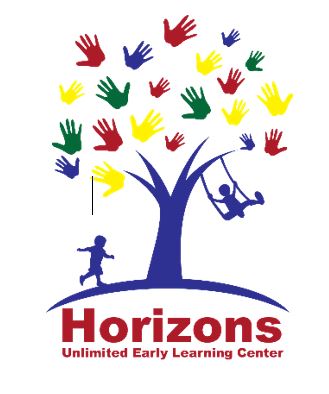 Horizons Unlimited Early Learning CenterHorizons Unlimited Early Learning CenterHorizons Unlimited Early Learning CenterHorizons Unlimited Early Learning CenterHorizons Unlimited Early Learning Center March 2024 March 2024 March 2024 March 2024221 Marston Ave, Urbanna, VA 23175• 804-758-0711
horizonselc4@yahoo.com * fax: 804-597-0006221 Marston Ave, Urbanna, VA 23175• 804-758-0711
horizonselc4@yahoo.com * fax: 804-597-0006221 Marston Ave, Urbanna, VA 23175• 804-758-0711
horizonselc4@yahoo.com * fax: 804-597-0006221 Marston Ave, Urbanna, VA 23175• 804-758-0711
horizonselc4@yahoo.com * fax: 804-597-0006221 Marston Ave, Urbanna, VA 23175• 804-758-0711
horizonselc4@yahoo.com * fax: 804-597-0006221 Marston Ave, Urbanna, VA 23175• 804-758-0711
horizonselc4@yahoo.com * fax: 804-597-0006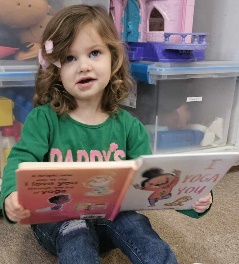 Poem: “Books”I like books
I really do.
Books with stories
And pictures, too.  Books of birds
And things that grow.
Books of people
We should know.Books of animals
And places, too.
I like books
I really do!-Author UnknownSong: “If You’re Ready for a Story”(tune:  “If You’re Happy and You Know It”)If you’re ready for a story, 
come sit down.
If you’re ready for a story, 
come sit down.
Let’s all gather near, 
so everyone can hear.
If you’re ready for a story, 
come sit down.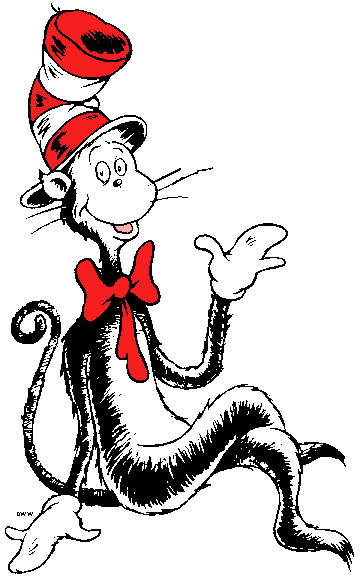 -Jean WarrenHappenings at HorizonsHappenings at HorizonsHappenings at HorizonsHappenings at HorizonsPoem: “Books”I like books
I really do.
Books with stories
And pictures, too.  Books of birds
And things that grow.
Books of people
We should know.Books of animals
And places, too.
I like books
I really do!-Author UnknownSong: “If You’re Ready for a Story”(tune:  “If You’re Happy and You Know It”)If you’re ready for a story, 
come sit down.
If you’re ready for a story, 
come sit down.
Let’s all gather near, 
so everyone can hear.
If you’re ready for a story, 
come sit down.-Jean WarrenClothing requests: Spring is right around the corner!  The time changes on 3/10 & Spring begins on 3/19.  This is a good time to check your child’s cubbie for size and season appropriate clothing.  Please remember we go OUTSIDE everyday!  Make sure your child is appropriately dressed – including shoes, and has a jacket or sweater available for cool mornings/evenings.  Brand new super cute outfits are best kept for home and not daycare/preschool.  The art of childhood learning is messy! General health info: As things start blooming so do allergies, however that does not change our sick policy.  There is no way to be 100% sure that profusely snotty noses, goopy eyes, or coughs are allergies and not the beginning of illness.  So if your child has diagnosed allergies it is best to keep them on their prescribed medications to prevent frequent send homes for symptoms. Program News:   We have a new substitute teacher!  Help us welcome Mrs. Katelynn Todd to our Horizons family!Other highlights:    How are you liking Brightwheel?  Do you need any help navigating the app?   Ask any staff member or admin and we would love to help you out!!  Make sure to check your child’s FEED for updates as well as turn on alerts so you do not miss messages, updates, or reminders. Clothing requests: Spring is right around the corner!  The time changes on 3/10 & Spring begins on 3/19.  This is a good time to check your child’s cubbie for size and season appropriate clothing.  Please remember we go OUTSIDE everyday!  Make sure your child is appropriately dressed – including shoes, and has a jacket or sweater available for cool mornings/evenings.  Brand new super cute outfits are best kept for home and not daycare/preschool.  The art of childhood learning is messy! General health info: As things start blooming so do allergies, however that does not change our sick policy.  There is no way to be 100% sure that profusely snotty noses, goopy eyes, or coughs are allergies and not the beginning of illness.  So if your child has diagnosed allergies it is best to keep them on their prescribed medications to prevent frequent send homes for symptoms. Program News:   We have a new substitute teacher!  Help us welcome Mrs. Katelynn Todd to our Horizons family!Other highlights:    How are you liking Brightwheel?  Do you need any help navigating the app?   Ask any staff member or admin and we would love to help you out!!  Make sure to check your child’s FEED for updates as well as turn on alerts so you do not miss messages, updates, or reminders. Clothing requests: Spring is right around the corner!  The time changes on 3/10 & Spring begins on 3/19.  This is a good time to check your child’s cubbie for size and season appropriate clothing.  Please remember we go OUTSIDE everyday!  Make sure your child is appropriately dressed – including shoes, and has a jacket or sweater available for cool mornings/evenings.  Brand new super cute outfits are best kept for home and not daycare/preschool.  The art of childhood learning is messy! General health info: As things start blooming so do allergies, however that does not change our sick policy.  There is no way to be 100% sure that profusely snotty noses, goopy eyes, or coughs are allergies and not the beginning of illness.  So if your child has diagnosed allergies it is best to keep them on their prescribed medications to prevent frequent send homes for symptoms. Program News:   We have a new substitute teacher!  Help us welcome Mrs. Katelynn Todd to our Horizons family!Other highlights:    How are you liking Brightwheel?  Do you need any help navigating the app?   Ask any staff member or admin and we would love to help you out!!  Make sure to check your child’s FEED for updates as well as turn on alerts so you do not miss messages, updates, or reminders. Clothing requests: Spring is right around the corner!  The time changes on 3/10 & Spring begins on 3/19.  This is a good time to check your child’s cubbie for size and season appropriate clothing.  Please remember we go OUTSIDE everyday!  Make sure your child is appropriately dressed – including shoes, and has a jacket or sweater available for cool mornings/evenings.  Brand new super cute outfits are best kept for home and not daycare/preschool.  The art of childhood learning is messy! General health info: As things start blooming so do allergies, however that does not change our sick policy.  There is no way to be 100% sure that profusely snotty noses, goopy eyes, or coughs are allergies and not the beginning of illness.  So if your child has diagnosed allergies it is best to keep them on their prescribed medications to prevent frequent send homes for symptoms. Program News:   We have a new substitute teacher!  Help us welcome Mrs. Katelynn Todd to our Horizons family!Other highlights:    How are you liking Brightwheel?  Do you need any help navigating the app?   Ask any staff member or admin and we would love to help you out!!  Make sure to check your child’s FEED for updates as well as turn on alerts so you do not miss messages, updates, or reminders. Poem: “Books”I like books
I really do.
Books with stories
And pictures, too.  Books of birds
And things that grow.
Books of people
We should know.Books of animals
And places, too.
I like books
I really do!-Author UnknownSong: “If You’re Ready for a Story”(tune:  “If You’re Happy and You Know It”)If you’re ready for a story, 
come sit down.
If you’re ready for a story, 
come sit down.
Let’s all gather near, 
so everyone can hear.
If you’re ready for a story, 
come sit down.-Jean WarrenWhat We are Exploring:What We are Exploring:What We are Exploring:Poem: “Books”I like books
I really do.
Books with stories
And pictures, too.  Books of birds
And things that grow.
Books of people
We should know.Books of animals
And places, too.
I like books
I really do!-Author UnknownSong: “If You’re Ready for a Story”(tune:  “If You’re Happy and You Know It”)If you’re ready for a story, 
come sit down.
If you’re ready for a story, 
come sit down.
Let’s all gather near, 
so everyone can hear.
If you’re ready for a story, 
come sit down.-Jean WarrenInfants – 2s  are using the Frog Street Curriculum PreK 3 & PreK 4 – are integrating Streamin3 curriculum components with their own teacher made individualized curriculum.Upcoming Center wide themes: St. Patrick’s Day, Wind & Weather, and Easter!Infants – 2s  are using the Frog Street Curriculum PreK 3 & PreK 4 – are integrating Streamin3 curriculum components with their own teacher made individualized curriculum.Upcoming Center wide themes: St. Patrick’s Day, Wind & Weather, and Easter!Infants – 2s  are using the Frog Street Curriculum PreK 3 & PreK 4 – are integrating Streamin3 curriculum components with their own teacher made individualized curriculum.Upcoming Center wide themes: St. Patrick’s Day, Wind & Weather, and Easter!Poem: “Books”I like books
I really do.
Books with stories
And pictures, too.  Books of birds
And things that grow.
Books of people
We should know.Books of animals
And places, too.
I like books
I really do!-Author UnknownSong: “If You’re Ready for a Story”(tune:  “If You’re Happy and You Know It”)If you’re ready for a story, 
come sit down.
If you’re ready for a story, 
come sit down.
Let’s all gather near, 
so everyone can hear.
If you’re ready for a story, 
come sit down.-Jean WarrenIncrease in FEES!Increase in FEES!Increase in FEES!Increase in FEES!Poem: “Books”I like books
I really do.
Books with stories
And pictures, too.  Books of birds
And things that grow.
Books of people
We should know.Books of animals
And places, too.
I like books
I really do!-Author UnknownSong: “If You’re Ready for a Story”(tune:  “If You’re Happy and You Know It”)If you’re ready for a story, 
come sit down.
If you’re ready for a story, 
come sit down.
Let’s all gather near, 
so everyone can hear.
If you’re ready for a story, 
come sit down.-Jean WarrenUse of our extra supplies has been increasing!  The prices for supplying these items has also increased.  Therefore….. our FEES will be increasing as well. Lunch, extra clothes and sheets/blankets are now $10 per use. Invoices will be applied immediately to Brightwheel. If extra clothes are washed and returned within 48 hours that invoice will be deleted. Use of our extra supplies has been increasing!  The prices for supplying these items has also increased.  Therefore….. our FEES will be increasing as well. Lunch, extra clothes and sheets/blankets are now $10 per use. Invoices will be applied immediately to Brightwheel. If extra clothes are washed and returned within 48 hours that invoice will be deleted. Use of our extra supplies has been increasing!  The prices for supplying these items has also increased.  Therefore….. our FEES will be increasing as well. Lunch, extra clothes and sheets/blankets are now $10 per use. Invoices will be applied immediately to Brightwheel. If extra clothes are washed and returned within 48 hours that invoice will be deleted. Use of our extra supplies has been increasing!  The prices for supplying these items has also increased.  Therefore….. our FEES will be increasing as well. Lunch, extra clothes and sheets/blankets are now $10 per use. Invoices will be applied immediately to Brightwheel. If extra clothes are washed and returned within 48 hours that invoice will be deleted. UPCOMING EVENTSLooking Ahead:May – Mother’s Day Tea (DATE TBA) CLOSED 5/27June - Summer Session begins  6/3!Meet our Staff:Ms. Liz OrgantInfant Room AideFill-in aide Retired NurseAttends UUMCLoves ChildrenFavorite Color: GreenFavorite drink: Chai TeaFavorite treat: Cheese Puffs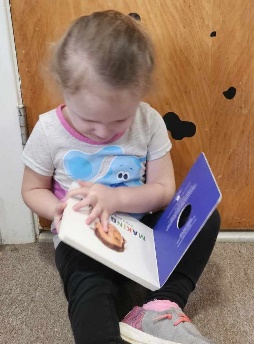 Seasonal Books We LoveThe Wind Blew by Pat HutchinsRaindrop Plop by Wendy LewisonThe Very Hungry Caterpillar by Eric Carle  March: Spirit Week: 3/11 – 3/15  M- Wear Pajamas  T-  Tacky Tuesday  W- Superhero Day  Th- Wear Green or Yellow  F- Show your school spirit!Nutrition Class 3/21 @ 5:30        *childcare providedCLOSED 3/29: Good FridayApril:Child Abuse Awareness & Prevention Month: events TBALast Nutrition class 4/18 @ 5:30     *childcare providedRev Your Bev Week: 4/22 – 4/26Looking Ahead:May – Mother’s Day Tea (DATE TBA) CLOSED 5/27June - Summer Session begins  6/3!Meet our Staff:Ms. Liz OrgantInfant Room AideFill-in aide Retired NurseAttends UUMCLoves ChildrenFavorite Color: GreenFavorite drink: Chai TeaFavorite treat: Cheese PuffsSeasonal Books We LoveThe Wind Blew by Pat HutchinsRaindrop Plop by Wendy LewisonThe Very Hungry Caterpillar by Eric CarleLooking Ahead:May – Mother’s Day Tea (DATE TBA) CLOSED 5/27June - Summer Session begins  6/3!Meet our Staff:Ms. Liz OrgantInfant Room AideFill-in aide Retired NurseAttends UUMCLoves ChildrenFavorite Color: GreenFavorite drink: Chai TeaFavorite treat: Cheese PuffsSeasonal Books We LoveThe Wind Blew by Pat HutchinsRaindrop Plop by Wendy LewisonThe Very Hungry Caterpillar by Eric Carle	Important Reminders	Looking Ahead:May – Mother’s Day Tea (DATE TBA) CLOSED 5/27June - Summer Session begins  6/3!Meet our Staff:Ms. Liz OrgantInfant Room AideFill-in aide Retired NurseAttends UUMCLoves ChildrenFavorite Color: GreenFavorite drink: Chai TeaFavorite treat: Cheese PuffsSeasonal Books We LoveThe Wind Blew by Pat HutchinsRaindrop Plop by Wendy LewisonThe Very Hungry Caterpillar by Eric CarleLunch is at 11:00. If your child does not have a lunch here by 10:45 one will be provided for him and you will be charged $10.Cell phone policies:  Please stay off of your phone during drop off and pick up! Let’s talk about your child today!Reminder: Please let us know when your child is going to be absentPLEASE use BRIGHTWHEEL for ALL COMMUNICATION and turn on your notifications for the app so you will not miss important messages. Teachers will return messages in Brightwheel as they have time up until 6:00 p.m.. They are busy teaching your children and keeping them safe. For urgent matters please contact ADMIN. After hours non-emergency messages may be answered the next day. Looking Ahead:May – Mother’s Day Tea (DATE TBA) CLOSED 5/27June - Summer Session begins  6/3!Meet our Staff:Ms. Liz OrgantInfant Room AideFill-in aide Retired NurseAttends UUMCLoves ChildrenFavorite Color: GreenFavorite drink: Chai TeaFavorite treat: Cheese PuffsSeasonal Books We LoveThe Wind Blew by Pat HutchinsRaindrop Plop by Wendy LewisonThe Very Hungry Caterpillar by Eric CarleLooking Ahead:May – Mother’s Day Tea (DATE TBA) CLOSED 5/27June - Summer Session begins  6/3!Meet our Staff:Ms. Liz OrgantInfant Room AideFill-in aide Retired NurseAttends UUMCLoves ChildrenFavorite Color: GreenFavorite drink: Chai TeaFavorite treat: Cheese PuffsSeasonal Books We LoveThe Wind Blew by Pat HutchinsRaindrop Plop by Wendy LewisonThe Very Hungry Caterpillar by Eric CarleYou and your child are important to us. If you ever have a question or concern, please do not hesitate to reach out!  Messages to room staff on Brightwheel are seen by Admin as well.  Should you desire more privacy you can choose the “Admin Only” option.Should you wish to share something good a teacher has done let Admin know or fill out a “High Five!”Looking Ahead:May – Mother’s Day Tea (DATE TBA) CLOSED 5/27June - Summer Session begins  6/3!Meet our Staff:Ms. Liz OrgantInfant Room AideFill-in aide Retired NurseAttends UUMCLoves ChildrenFavorite Color: GreenFavorite drink: Chai TeaFavorite treat: Cheese PuffsSeasonal Books We LoveThe Wind Blew by Pat HutchinsRaindrop Plop by Wendy LewisonThe Very Hungry Caterpillar by Eric Carle